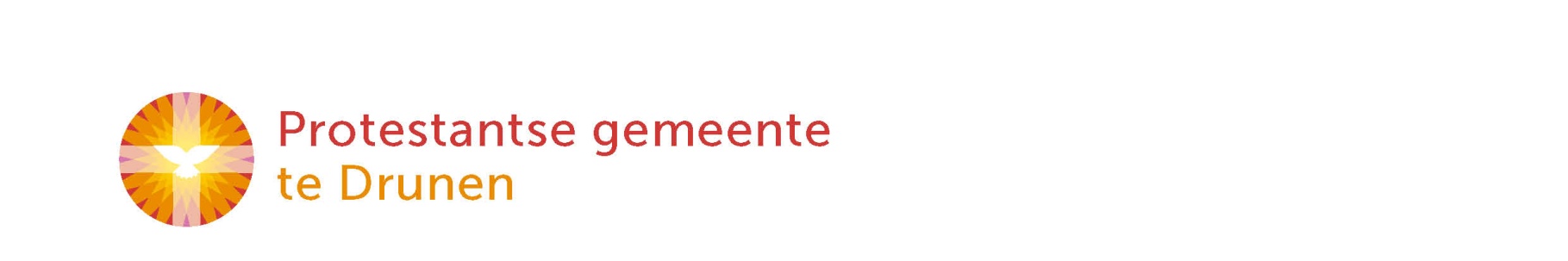 Orde van dienst zondag 6 augustus 2023Welkom  en afkondigingen door ouderling van dienstMoment van stilteAanvangslied:  	Lied 275: 1, 2 en 3  “Heer onze God, hoe zijt Gij aanwezig”Bemoediging en groet		v	Onze hulp is de Naam van de Heer		a	die hemel en aarde gemaakt heeft		v	De Heer zal met u zijn		a	De Heer zal u bewarenDrempelgebedZingen :		Lied 275:  4 en 5   “Gij zijt in alles diep verscholen”KyriëgebedGlorialied:  		Lied 655 : 1, 3 en 4   “Zing voor de Heer een nieuw gezang”	Gebed om de Heilige Geest bij de opening van het WoordBijbellezing : 	Mattheüs 17 : 14 – 20Zingen:	       	Lied 807  “Een mens te zijn op aarde”Uitleg en VerkondigingMoment van stilte gevolgd door orgel- of pianospelZingen:		Lied 991  “De eersten zijn de laatsten”        				(NB: regel 3 van couplet 2 te zingen als:“zo zien wij dan elk-ander”)
Dankgebed, voorbeden, stilgebed en gezamenlijk gebeden ‘Onze Vader’CollecteSlotlied:     		Lied 747  “Eens komt de grote zomer”Heenzending en ZegenZingen:		 ‘Amen, Amen, Amen’  (Lied 431c)   